30.01.2018  № 139О внесении изменений в постановление  администрации города Чебоксары от 19.04.2016 № 927В соответствии с постановлением Правительства Российской Федерации от 14.02.2017 № 181 «О Единой государственной информационной системе социального обеспечения» администрация города Чебоксары                                                       п о с т а н о в л я е т:	1. Внести в постановление администрации города Чебоксары от 19.04.2016 № 927 «Об утверждении Правил осуществления ежегодной разовой денежной выплаты отдельным категориям граждан ко Дню Победы в Великой Отечественной войне 1941-1945 годов» следующее изменение:1.1. Правила осуществления ежегодной разовой денежной выплаты отдельным категориям граждан ко Дню Победы в Великой Отечественной войне 1941-1945 годов дополнить пунктом 8 следующего содержания:«8. Администрация города Чебоксары, предоставляющая ежегодную разовую денежную выплату отдельным категориям граждан ко Дню Победы в Великой Отечественной войне 1941-1945 годов, в соответствии с настоящими Правилами, обеспечивает размещение информации о предоставлении указанной меры социальной поддержки посредством использования Единой государственной информационной системы социального обеспечения (далее - ЕГИССО), в порядке и объеме, установленными постановлением Правительства Российской Федерации от 14.02.2017 № 181 «О Единой государственной информационной системе социального обеспечения», и в соответствии с форматами, установленными оператором ЕГИССО.Размещенная информация о мере социальной поддержки может быть получена посредством использования ЕГИССО в порядке и объеме, установленными постановлением Правительства Российской Федерации от 14.02.2017 № 181 «О Единой государственной информационной системе социального обеспечения», и в соответствии с форматами, установленными оператором ЕГИССО.».2. Управлению по связям со СМИ и молодежной политики администрации города Чебоксары опубликовать настоящее постановление в средствах массовой информации. 3. Настоящее постановление вступает в силу со дня его официального опубликования.  4. Контроль за исполнением настоящего постановления возложить на заместителя главы администрации по социальным вопросам А.Л. Салаеву.Глава администрациигорода Чебоксары                                                                            А.О. ЛадыковЧăваш РеспубликиШупашкар хулаАдминистрацийěЙЫШĂНУ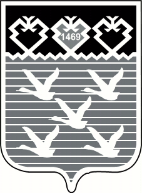 Чувашская РеспубликаАдминистрациягорода ЧебоксарыПОСТАНОВЛЕНИЕ